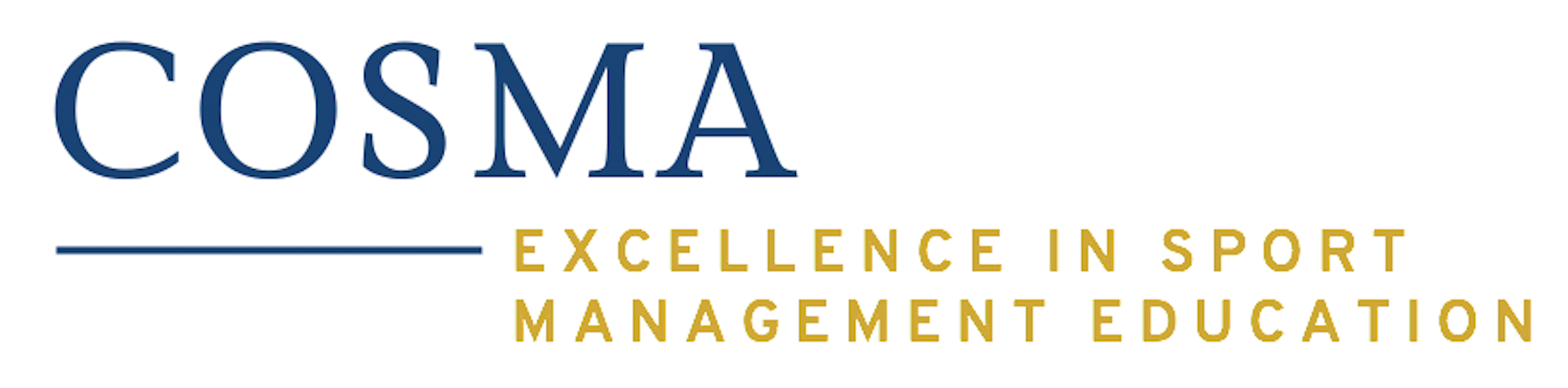 Advancing Excellence in Sport Management Education Worldwide2022 Board of Commissioners Accreditation ActionsFebruary 5, 2022, MeetingMay 15, 2022, Virtual meetingSeptember 30, 2022 Meeting*Notes represent areas in which COSMA’s Accreditation Principles have not been fully met. The academic unit/sport management program is required to take action on Notes and has up to two years to eliminate the deficiencies identified in the Notes. Until the COSMA Board of Commissioners determines that these deficiencies have been eliminated, the progress made in ameliorating the deficiencies must be addressed each year in the academic unit/sport management program’s Annual Report to COSMA.**Observations are suggestions for improvement that are intended to assist the academic unit/sport management program in achieving excellence in sport management education. Action on observations is recommended, but not required.***When an academic unit/sport management program seeking reaffirmation of accreditation is found to be in noncompliance with a number of COSMA principles, the Board of Commissioners may defer action until its next scheduled meeting (approximately 4-6 months). The academic unit/sport management program will continue to hold their accredited status through this process. A deferral is, in effect, a ruling of no action on accreditation at that time and, therefore, the action cannot be appealed. There are two major reasons for a deferral action: first, the deficiencies are extensive; and/or second, adequate information concerning compliance with principles was not included in the self study document or other related documents. Often, extensive deficiencies indicate adequate information has not been provided.****When the academic unit/sport management program is placed on probation, the academic unit/sport management program will be notified and requested to respond to the issues that caused it to be placed on probation. The issues must be remedied within the time frame specified by the COSMA Board of Commissioners; this time frame will not exceed one year.Candidacy Status Decisions (ongoing)Candidacy Status Decisions (ongoing)Candidacy Status Decisions (ongoing)Accreditation Status DecisionsAccreditation Status DecisionsAccreditation Status DecisionsEndicott CollegeBachelor of Science in Sport ManagementMaster of Science in Sport LeadershipReaffirmation of Accreditation with Notes* and Observations**Change of ScopeChange of ScopeChange of ScopeNONE TO DATENONE TO DATENONE TO DATEProbation****Probation****Probation****NONE TO DATENONE TO DATENONE TO DATE